Załącznik Nr 1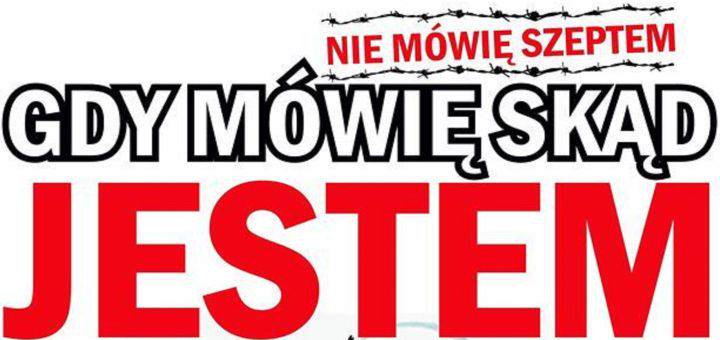 KARTA ZGŁOSZENIA
DO UDZIAŁU W VIII FESTIWALU POEZJI I PIEŚNI PATRIOTYCZNEJ 
W SOCHACZEWIE 
„NIE MÓWIĘ SZEPTEM, GDY MÓWIĘ SKĄD JESTEM”EDYCJA ON-LINEKARTĘ ZGŁOSZENIA NALEŻY CZYTELNIE WYPEŁNIĆ, PODPISAĆ 
WRAZ Z OŚWIADCZENIAMI, A NASTĘPNIE ZESKANOWAĆ 
I PRZESŁAĆ RAZEM Z NAGRANIEMZGŁOSZENIA PRZYJMOWANE SĄ DO 12 MARCA 2021 r. DO 23:59Kompletne zgłoszenie składające się z nagrania, skanu wypełnionej karty zgłoszenia wraz z podpisanymi oświadczeniami należy przesłać wyłącznie drogą elektroniczną poprzez dysk Google na adres: biurofestiwal@onet.pl do 12 marca 2021 r. do 23:59. Dane kontaktowe:Daniel Janiak tel.: 537 002 004,  e-mail: festiwalsochaczew@onet.plOŚWIADCZENIAOświadczam, że wyrażam zgodę na przetwarzanie danych osobowych zgodnie 
z Rozporządzeniem Parlamentu Europejskiego i Rady (UE) 2016/679 z dnia 27 kwietnia 2016 r. w sprawie ochrony osób fizycznych w związku z przetwarzaniem danych osobowych i w sprawie swobodnego przepływu takich osób oraz uchylenia dyrektywy 95/46/WE (ogólne rozporządzenie o ochronie danych) w celach przeprowadzenia VIII Festiwalu Poezji i Pieśni Patriotycznej „Nie mówię szeptem, gdy mówię skąd jestem”.Oświadczam, że wyrażam zgodę na wykorzystanie danych osobowych uczestnika/ uczestników, rodziców/opiekunów prawnych uczestnika/uczestników, zgodnie 
z RODO, w celu przeprowadzenia konkursu, w tym publikacji list konkursowych, protokołów pokonkursowych, dyplomów i podziękowań.Oświadczam, że w/w dane są udostępniane dobrowolnie oraz z wiedzą 
o przysługującym prawie do wglądu, uzupełnienia, sprostowania, usunięcia, ograniczenia przetwarzania i przenoszenia.Oświadczam, że zapoznałem/-am się z Regulaminem VIII Festiwalu Poezji i Pieśni Patriotycznej „Nie mówię szeptem, gdy mówię skąd jestem” oraz akceptuję jego warunki.Oświadczam, że wyrażam zgodę na wykorzystanie zdjęć, nagrań i materiałów multimedialnych zawierających wizerunek osób biorących udział w w/w wydarzeniu.Oświadczam, że wyrażam zgodę na uczestnictwo wymienionego w karcie zgłoszenia nieletniego dziecka w w/w Festiwalu na zasadach określonych w Regulaminie (oświadczenie składane w przypadku nieletniego dziecka).Dane uczestnika konkursu:Dane uczestnika konkursu:Dane uczestnika konkursu:Dane uczestnika konkursu:Dane uczestnika konkursu:Imię i nazwisko Imię i nazwisko Klasa/wiekKlasa/wiekDane szkoły zgłaszającej uczestnika:Dane szkoły zgłaszającej uczestnika:Dane szkoły zgłaszającej uczestnika:Dane szkoły zgłaszającej uczestnika:Dane szkoły zgłaszającej uczestnika:Nazwa i adres szkołyNazwa i adres szkołyImię i nazwisko opiekunaImię i nazwisko opiekunaKontakt telefonicznyKontakt telefonicznyDane rodzica lub opiekuna prawnego:Dane rodzica lub opiekuna prawnego:Dane rodzica lub opiekuna prawnego:Dane rodzica lub opiekuna prawnego:Dane rodzica lub opiekuna prawnego:Imię i nazwisko Imię i nazwisko Kontakt telefoniczny Kontakt telefoniczny Kategoria (właściwe zaznaczyć):Kategoria (właściwe zaznaczyć):Kategoria (właściwe zaznaczyć):Kategoria (właściwe zaznaczyć):Kategoria (właściwe zaznaczyć): Recytacja Recytacja Recytacja Śpiew ŚpiewKategoria wiekowa (właściwe zaznaczyć):Kategoria wiekowa (właściwe zaznaczyć):Kategoria wiekowa (właściwe zaznaczyć):Kategoria wiekowa (właściwe zaznaczyć):Kategoria wiekowa (właściwe zaznaczyć): I kategoria
(klasy 1-3 
szkoły podstawowe) II kategoria
(klasy 4-6 
szkoły podstawowe) II kategoria
(klasy 4-6 
szkoły podstawowe) III kategoria: (klasy 7-8 
szkoły podstawowe) IV kategoria (szkoły średnie, dorośli)Tytuł i autor wybranego utworu:Tytuł i autor wybranego utworu:Tytuł i autor wybranego utworu:Tytuł i autor wybranego utworu:Tytuł i autor wybranego utworu:………..…………………………………(data i podpis osoby zgłaszającej uczestnika)………..…………………………………(data i podpis rodzica/opiekuna prawnego uczestnika lub podpis pełnoletniego uczestnika)